ВОЛОГОДСКАЯ ОБЛАСТЬ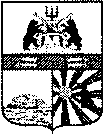 ГОРОД ЧЕРЕПОВЕЦМЭРИЯФИНАНСОВОЕ УПРАВЛЕНИЕРАСПОРЯЖЕНИЕ28.03.2018 № 8О внесении изменений в распоряжениефинансового управления мэрииот 24.10.2017 № 24В соответствии с принятым на заседании Череповецкой городской Думы 27 марта 2018 года решением Череповецкой городской Думы «О внесении изменений в решение Череповецкой городской Думы от 07.12.2017 № 221 «О городской бюджете на 2018 год и плановый период 2019 и 2020 годов»:внести в приложение к распоряжению финансового управления мэрии от 24.10.2017 № 24 «Об утверждении Перечня и кодов целевых статей расходов городского бюджета на 2018 год и плановый период 2019 и 2020 годов» следующие изменения:1. После строки:дополнить строками следующего содержания:2. После строки:дополнить строкой следующего содержания:3. После строки:дополнить строкой следующего содержания:4. После строки:дополнить строкой следующего содержания:5. Строку:заменить строкой следующего содержания:6. После строки:дополнить строками следующего содержания:7. После строки:дополнить строкой следующего содержания:8. После строки:дополнить строкой следующего содержания:9. После строки:дополнить строкой следующего содержания:10. После строки:дополнить строками следующего содержания:11. После строки:дополнить строкой следующего содержания:12. После строки:дополнить строкой следующего содержания:Заместитель мэра города,начальник финансового управления мэрии                                              А.В. Гуркина«02 1 05 00000Развитие музейного дела»«02 1 05 00200Развитие музейного дела, за счет средств городского бюджета02 1 05 61660Иные межбюджетные трансферты на предоставление государственных грантов в сфере культуры, за счет средств областного бюджета».«02 1 08 00000Формирование, учет, изучение, обеспечение физического сохранения и безопасности фондов библиотеки»«02 1 09 00000Развитие библиотечного дела».«07 0 03 00000Финансовая поддержка субъектов малого и среднего предпринимательства»«07 0 03 00190Финансовая поддержка субъектов малого и среднего предпринимательства, за счет средств городского бюджета».«14 0 01 00000Предоставление государственной поддержки по обеспечению жильем отдельных категорий граждан в соответствии с федеральным и областным законодательством»«14 0 01 51340Осуществление полномочий по обеспечению жильем отдельных категорий граждан, установленных Федеральным законом от   12 января 1995 года № 5-ФЗ «О ветеранах», в соответствии с Указом Президента Российской Федерации от 7 мая 2008 года  № 714 «Об обеспечении жильем ветеранов Великой Отечественной войны 1941 – 1945 годов», за счет средств федерального бюджета».«14 1 01 L0200Социальные выплаты на приобретение (строительство) жилья молодым семьям »«14 1 01 L0200Социальные выплаты на приобретение (строительство) жилья молодым семьям, в рамках софинансирования ».«18 1 03 00000Мероприятия по решению общегосударственных вопросов и вопросов в области национальной политики»«18 1 04 00000Осуществление дорожной деятельности в отношении автомобильных дорог общего пользования местного значения18 1 04 71350Осуществление дорожной деятельности в отношении автомобильных дорог общего пользования местного значения, за счет средств областного бюджета».«18 2 04 00000Предоставление финансовой поддержки в виде субсидий на капитальный ремонт жилищного фонда (включая установку элементов благоустройства)»«18 2 05 00000Возмещение затрат по проведению капитального ремонта штукатурных фасадов  многоквартирных домов, прилегающих к общественно-массовым зонам, территориям».«20 0 01 L5203Строительство средней общеобразовательной школы N 24 в 112 мкр., в рамках софинансирования»«20 0 01 L1101Туристско-рекреационный кластер «Центральная городская набережная», в рамках софинансирования».«20 0 01 R5200Реализация мероприятий по строительству зданий, пристроя к зданиям общеобразовательных организаций, за счет средств вышестоящих бюджетов»«20 0 01 71350Осуществление дорожной деятельности в отношении автомобильных дорог общего пользования местного значения, за счет средств областного бюджета».«20 0 02 S1350Осуществление капитального ремонта улично-дорожной сети города, в рамках софинансирования с областным Дорожным фондом»«20 0 02 71220Капитальный ремонт объектов социальной и коммунальной инфраструктуры муниципальной собственности, за счет средств областного бюджета20 0 02 S1220Капитальный ремонт объектов социальной и коммунальной инфраструктуры муниципальной собственности, в рамках софинансирования».«23 0 06 00000Опубликование муниципальных правовых актов, конкурсной документации муниципальных заказчиков, изготовление и размещение других материалов по вопросам местного значения в СМИ»«23 0 08 00000Совершенствование деятельности социально ориентированных НКО».«91 2 00 72290Осуществление отдельных государственных полномочий в соответствии с законом области «О наделении органов местного самоуправления отдельными государственными полномочиями по лицензионному контролю», за счет средств областного бюджета»«91 2 00 74001Иные межбюджетные трансферты на стимулирование органов местного самоуправления муниципальных районов (городских округов) области за достижение наилучших результатов по социально-экономическому развитию муниципальных образований области, за счет средств областного бюджета».